 ПРИЛОЖЕНИЕ №1УТВЕРЖДЕНпостановлением администрацииСергиевского сельского поселенияКореновского районаот 19 октября .2015 г. № 190        Объем поступлений доходов местного бюджета Сергиевского сельского поселения  за 3 квартал 2015 года.		                         	тыс.рублейНачальник финансового отдела администрации Сергиевского сельского поселения Кореновского района                                                                                                                            Л.Г.БундюкИсполнение расходов местного бюджета за 3 квартал 2015 года по разделам и подразделам функциональной классификации расходов тыс.рублей  Начальник финансового отдела   администрации Сергиевского сельского   поселения Кореновского района                                                                                                              Л.Г.БундюкИсполнение целевых программ, предусмотренных к финансированию из местного бюджета в 2015 годуНачальник финансового отдела администрацииСергиевского сельского поселения                                                                                                 Л.Г.Бундюк                                                                                                                                                  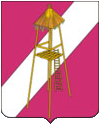 АДМИНИСТРАЦИЯ СЕРГИЕВСКОГО СЕЛЬСКОГО ПОСЕЛЕНИЯ КОРЕНОВСКОГО РАЙОНА ПОСТАНОВЛЕНИЕ19 октября 2015 года          	                               		                   № 190ст. СергиевскаяОб исполнении местного бюджета Сергиевского сельского поселения Кореновского района за 3-й квартал 2015 годаРассмотрев и обсудив представленный финансовым отделом администрации Сергиевского сельского поселения отчет об исполнении местного бюджета Сергиевского сельского поселения Кореновского района за 3-й квартал 2015 года, п о с т а н о в л я ю:1.Утвердить  отчет об исполнении местного бюджета Сергиевского сельского поселения Кореновского района за 3-й квартал 2015 года по доходам в сумме 18207,5 тысяч рублей и по расходам в сумме 12924,2 тысяч рублей, исполнение целевых программ в сумме 1097,8 тысяч рублей.2.Утвердить исполнение:2.1.По   доходам   местного  бюджета  Сергиевского сельского Кореновского района поселения за 3-й квартал 2015 года  (приложение № 1).2.2.По       расходам       местного        бюджета Сергиевского сельского поселения Кореновского района за 3-й квартал 2015 года (приложение № 2).2.3. Целевых программ, предусмотренных к финансированию из местного бюджета в 2015 году (приложение № 3).3.Настоящее постановление обнародовать в специально установленных местах для обнародования муниципальных правовых актов Сергиевского сельского поселения Кореновского района в установленном порядке.4.Контроль   за   выполнением   настоящего постановления    возложить   на начальника финансового отдела администрации Сергиевского сельского поселения Кореновского района Л.Г.Бундюк5.Настоящее постановление вступает в силу со дня его обнародования.Глава Сергиевского сельского поселенияКореновского района						                С.А.Басеев№ п/пнаименование показателейкод бюджетнойклассификацииУтверждено решением сессии Совета депутатов «О местном бюджете Сергиевского сельского поселения на 2015 годУточненнаябюджетная роспись за 3 квартал 2015годИсполнено за 3 квартал2015 годаПроцент исполнения уточненной бюджетной росписи за 3 квартал 2015 годДОХОДЫ1 00 00000 00 0000 0008567,98190,98565,9104,61Доходы от уплаты акцизов на дизельное топливо1 03 02230 01 0000 1101177,91177,91217,3103,32Налог на доходы физических лиц1 01 02000 01 0000 1101895,01895,01529,442,13Единый сельскохозяйственный налог1 05 03000 01 0000 1101382,01382,01022,4      80,74Налог на имущество физических лиц1 06 01030 10 0000 110530,0530,0528,899,85Земельный налог1 06 06000 10 0000 1102700,02700,03897,4144,36Государственная пошлина за совершение нотариальных действий должностными лицами органов местного самоуправления1 08 04020 01 0000 11064,0129,0129,11007Земельный налог (по обязательствам , возникшим до 1 января 2006 года) мобилизуемый на территориях поселений1 09 04053 10 0000 1100,88Арендная плата за земли 1 11 05010 10 0000 120442,00009Доходы от сдачи в аренду имущества1 11 05035 10 0000 120372,0372,0240,764,710Доходы от продажи земельных участков государственная собственность на которые не разграничена и которые расположены в границах поселений1 14 06014 10 0000 42000011Денежные взыскания (штрафы) установленные законами субъектов РФ за несоблюдение муниципальных  правовых актов1 16 51040 02 0000 1405,05,012Невыясненные поступления зачисляемые в бюджеты поселений117 01000 00 0000 1800013Дотации бюджетам поселений на выравнивание бюджетной обеспеченности202 01001 10 0000 151927,1982,2736,675,014Прочие субсидии бюджетам поселений202 02999 10 0000 1516171,82053,933,315Субвенции бюджетам поселений на выполнение переданных полномочий субъектов Российской Федерации2 02 03024 10 0000 1513,83,83,810016Субвенции бюджетам поселений на осуществление полномочий по первичному воинскому учету2 02 03 015 10 0000 151181,8163,6127,377,817Прочие межбюджетные трансферты  передаваемые в бюджеты поселений2 02 04 999 10 0000 1512300,02300,010018Прочие безвозмездные поступления в бюджеты поселений2 07 05 030 10 0000 1804472,24554,9101,819Доходы бюджетов поселений от возврата бюджетными учреждениями остатков субсидий прошлых лет2 18 05010 10 0000 180 0,70,710020Возврат остатков субсидий, субвенций и иных межбюджетных трансфертов, имеющих целевое назначение, прошлых лет из бюджетов поселений2 19 05000 10 0000 151-135,6-135,6100Всего доходов9680,622149,618207,582,2ПРИЛОЖЕНИЕ № 2УТВЕРЖДЕНОпостановлением администрации Сергиевского сельского поселения Кореновского районаот 19 октября 2015 № 190№п/пНаименование показателейРаздел и подраздел функциональной классификации расходовУтверждено решением сессии Совета депутатов «Об утверждении бюджета Сергиевского сельского поселения на 2015 год»Уточненная бюджетная роспись за  3 квартал 2015 годаИсполнено за 3 квартал2015 годаПроцент исполнения уточненной бюджетной росписи за 3 квартал  2015 года1Общегосударственные вопросы01004658,35187,34050,278,1Функционирование высшего должностного лица субъекта Российской Федерации и органа местного самоуправления0102580,0580,0389,767,2Функционирование Правительства Российской Федерации , высших органов исполнительной власти субъектов Российской Федерации, местных администраций.            01043645,83645,82944,980,8Обеспечение деятельности финансовых, налоговых и таможенных органов и органов финансового надзора010647,547,547,5100Обеспечение проведения выборов и референдумов01070000Резервные фонды011110,010,000Другие общегосударственные вопросы0113375,0715,2668,193,42Национальная оборона0200181,8163,6124,976,3Мобилизационная и вневойсковая подготовка0203181,8181,8124,968,73Национальная безопасность и правоохранительная деятельность0300295,0295,0243,582,5Предупреждение и ликвидация последствий чрезвычайных ситуаций и стихийных бедствий, гражданская оборона0309295,0295,0243,582,54Национальная экономика04001404,814749,21776,912,1Государственная поддержка сельского хозяйства04050000Поддержка дорожного хозяйства04091177,914502,31444,510,0Связь и информатика0410171,9171,9170,399Мероприятия в области архитектуры и градостроительства041255,075,0162,1216,05Жилищно- коммунальное хозяйство 0500742,71509,81482,998,2Благоустройство 05020500,0500,0100Благоустройство0503742,71009,8982,997,3Другие вопросы в области жилищно-коммунального хозяйства050500006Образование070060,064,853,782,9Молодежная политика070760,064,853,782,97Культура ,кинематография и средства массовой информации08002133,06031,85056,983,8Мероприятия в сфере культуры08012133,05904,84929,983,5Другие вопросы в области культуры и кинемотографии08040127,0127,01008Физическая культура и спорт1100200177,0135,276,4Массовый спорт 1102200177,0135,276,4Всего расходов9675,628196,712924,245,8ПРИЛОЖЕНИЕ № 3УТВЕРЖДЕНОпостановлением администрации Сергиевского сельского поселения Кореновского районаот 19 октября 2015г.  № 190Наименование показателякодУтверждено решением Совета депутатов "О бюджете Сергиевского сельского поселения Кореновского района на 2015 год"Уточненная бюджетная роспись на 2015 годИсполнено за 3 квартал 2015 годПроцент исполнения уточненной бюджетной росписи за 3 квартал 2015 годВедомственная целевая программа «Обеспечение работы территориального общественного самоуправления на территории Сергиевского сельского поселения Кореновского района на 2015 год»01 1 000045,045,031,370,0Ведомственная целевая программа «Поддержка первичной ветеранской организации Сергиевского сельского поселения Кореновского района на 2015 год»02 1 000010,010,08,080Ведомственная целевая программа «Развитие и совершенствование системы гражданской обороны, защиты населения от чрезвычайных ситуаций природного и техногенного характера на территории Сергиевского сельского поселения Кореновского района на 2015 год»03 1 0000125,0125,0121,097Ведомственная целевая программа «Комплексные мероприятия по обеспечению первичных мер пожарной безопасности в  Сергиевском сельском поселении Кореновского района на 2015 год»04 1 000025,025,014,658,4Ведомственная целевая программа «Комплексные мероприятия по участию и профилактике терроризма и экстремизма, а также, минимизации и (или) ликвидации последствий проявлений терроризма и экстремизма в границах  Сергиевского сельского поселения Кореновского района на 2015  год»05 1 000025,025,012,148,4Ведомственная целевая программа «Информатизация Сергиевского сельского поселения Кореновского района на 2015 год»06 1 0000171,9171,9170,244,4Ведомственная целевая  программа  «Поддержка малого и среднего предпринимательства в Сергиевском сельском поселении Кореновского района на 2015год»07 1 00005,05,000Ведомственная целевая  программа «Осуществление мероприятий по обеспечению безопасности людей на водных объектах Сергиевского сельского поселения Кореновского района, охране их жизни и здоровья на 2015 год»08 1 000025,025,018,40Ведомственная целевая программа «Развитие и реконструкция (ремонт) систем наружного освещения на территории Сергиевского сельского поселения на 2015год 09 1 0000200,0200,064,14,5Ведомственная целевая программа «Организация и проведение праздничных мероприятий в Сергиевском сельском поселении Кореновского района на 2015 год»10 1 0000200,0300,0300,00Ведомственная целевая программа «Кадровое обеспечение сферы культуры Сергиевского сельского поселения Кореновского района на 2015 год»11 1 0000183,0183,0176,129,3Ведомственная целевая программа «Противодействие коррупции в Сергиевском сельском поселении Кореновского района на 2015 год»12 1 00005,06,06,00Ведомственная целевая программа «Безопасность дорожного движения на территории Сергиевского сельского поселения Кореновского района на 2015 год 13 1 00000100,000Ведомственная целевая программа «Сохранение памятников истории и культуры на территории Сергиевского сельского поселения на 2015 год»14 1 00000127,0127,00Ведомственная целевая программа Сергиевского сельского поселения Кореновского района на 2015 год «Молодежь - это будущее»15 1 000060,049,081,7ИТОГО1019,91407,91097,878